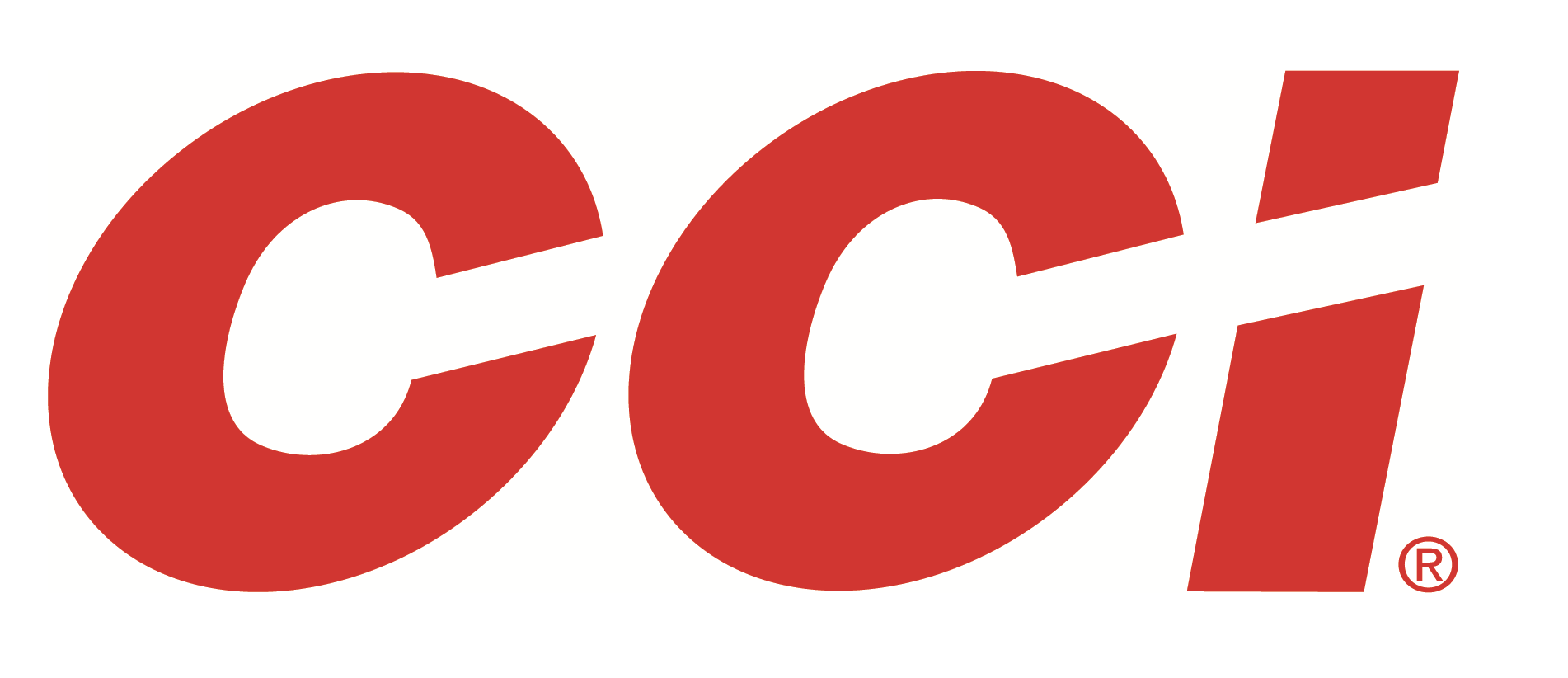 FOR IMMEDIATE RELEASE 		 		 CCI Announces New Blazer Brass 180-Grain 10mm Auto Handgun AmmunitionLEWISTON, Idaho – February 19, 2020 – Blazer by CCI Ammunition is proud to announce new Blazer Brass 10mm Auto. Shooters who rely on Blazer for high-volume training now have a new quality option: a 180-grain Full Metal Jacket (FMJ). Shipments of this new product have begun to arrive at dealers.New Blazer Brass 10mm Auto pushes its 180-grain FMJ bullet for accurate, realistic training. The loads use reliable brass cases and non-corrosive, non-mercuric CCI primers for clean, reliable ignition and consistent ballistics. Like all Blazer brass loads, it is accurate and 100-percent American made. Sold in 50-count boxesFeaturesNew 10mm Auto optionReloadable brass casesReliable cycling FMJ bullet provides consistent accuracy for the rangeCCI primerPart No. / Description / MSRP5221 / Blazer Brass 10mm Auto 180-grain FMJ, 50-count / $22.99For more information on Blazer by CCI Ammunition, go to www.blazer-ammo.com. Press Release Contact: JJ ReichSenior Manager – Press RelationsE-mail: VistaPressroom@VistaOutdoor.comAbout CCI AmmunitionDick Speer founded Cascade Cartridge, Inc. in 1951 next to the Snake River in Lewiston, Idaho. The company manufactured and marketed centerfire primers for government use in its infancy. CCI now develops them for sporting applications as part of Vista Outdoor and is the world leader in rimfire products. The company also produces industrial powerloads and Blazer ammunition. For more information on CCI Ammunition, go to www.cci-ammunition.com. CCI is part of Vista Outdoor Inc., an outdoor sports and recreation corporation.